HORMONI URAVNAVAJO DELOVANJE TELESASMISELNO DOPOLNI TABELO.         Pomagaj si s spletom in učbenikom na str. 79, 80.Poimenuj žleze označene na skici.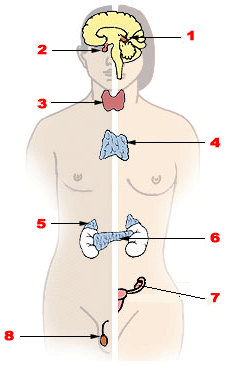 Poišči 5 endokrinih žlez.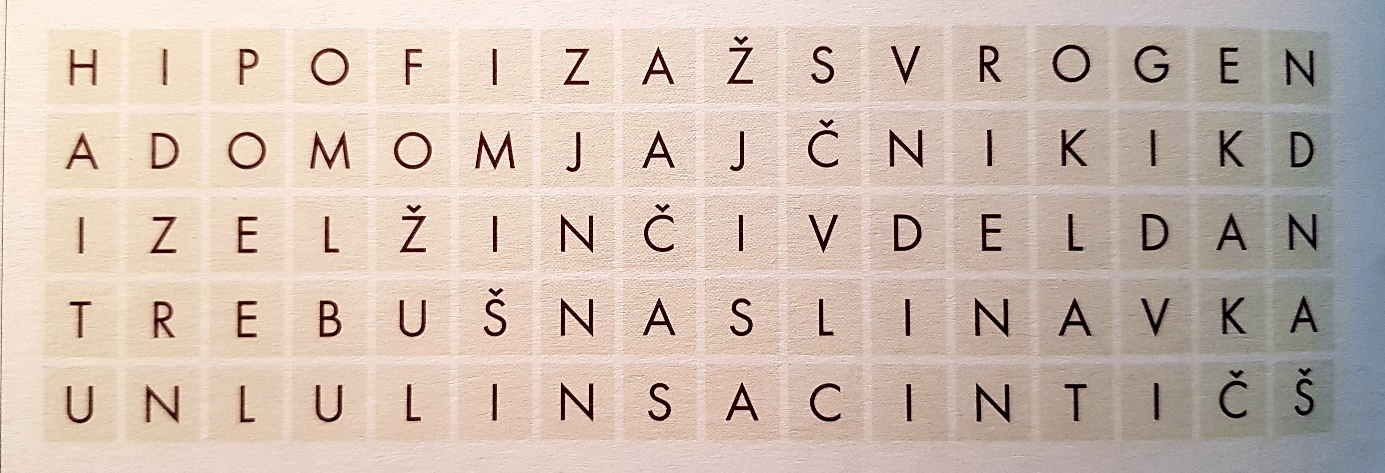 Na spodnji spletni povezavi preberi o hormonskem sistemu: https://eucbeniki.sio.si/nar7/2014/index1.htmlŽLEZAHORMONVPLIV HORMONArasni hormonrast dolgih kostihormon, ki uravnava nastajanje mleka v mlečnih žlezahhormon za uravnavanje količine kalcija in fosforja v krviPRIŽELJCŠČITNICAtestosteronTREBUŠNA SLINAVKATREBUŠNA SLINAVKAglukagonNADLEDVIČNA ŽLEZANADLEDVIČNA ŽLEZAkortizolprogesteronestrogen